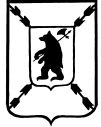 ЯРОСЛАВСКАЯ  ОБЛАСТЬАДМИНИСТРАЦИЯ  ПОШЕХОНСКОГО  МУНИЦИПАЛЬНОГО  РАЙОНАП О С Т А Н О В Л Е Н И Е     28   марта  2018 года                                                                                    № 267       г. ПошехоньеО запрете выезда транспортныхсредств и выхода граждан на лёдводоёмов расположенных на территории Пошехонского муниципального района В соответствии  со ст.41 Водного кодекса Российской Федерации, Федеральным законом РФ от 06.10.2003 № 131-ФЗ «Об общих принципах организации местного самоуправления в Российской Федерации», исходя из анализа ледовой обстановки, с целью предупреждения гибели людей на  водоёмах Пошехонского муниципального района, руководствуясь ст.27 Устава Пошехонского муниципального района,ПОСТАНОВЛЯЕТ:	1. Запретить выезд любых транспортных средств и выход граждан на лёд водоёмов, расположенных на территории Пошехонского муниципального района с 09.04.2018 года .	2. Рекомендовать Главам городского и сельских поселений Пошехонского муниципального района обеспечить установку  информационных аншлагов о запрете выезда и выхода на лёд в опасных участках .	3. Рекомендовать начальнику  отдела полиции  «Пошехонский» А.В.Бритову, Пошехонский  участок ГИМС  А.В.Виноградову совместно с административной комиссией  района :	3.1. Организовать работу по недопущению выезда транспортных средств и выхода граждан на лёд водоёмов, расположенных на территории Пошехонского муниципального района.3.2. К нарушителям настоящего Постановления принимать меры административного воздействия в соответствии со ст.14  законом Ярославской области от 03.12.2007 № 100-з «Об административных правонарушениях».	4.  Отделу по делам ВМР, ГО и ЧС Администрации Пошехонского муниципального района через средства массовой информации  информировать население о ледовой обстановке,  необходимости соблюдения мер безопасности на водных объектах.	5. Рекомендовать руководителям организаций независимо от форм собственности, расположенных на территории Пошехонского муниципального района, организовать доведение до персонала подчиненных подразделений меры безопасности на льду и воде, ответственность за нарушение  статьи 14 Закона Ярославской области от 03.12.2007 № 100-з «Об административных правонарушениях». Контроль за исполнение постановления возложить на первого заместителя Главы Пошехонского МР, Председателя комиссии по ЧС и ОПБ Пошехонского МР Глоба В.И.Настоящее Постановление опубликовать в газете «Сельская новь».Глава администрации  Пошехонского муниципального района                                                                  Н.Н.Белов